|| श्री गणेशाय नमः ||
ARUN KUMAR DASHoroscope 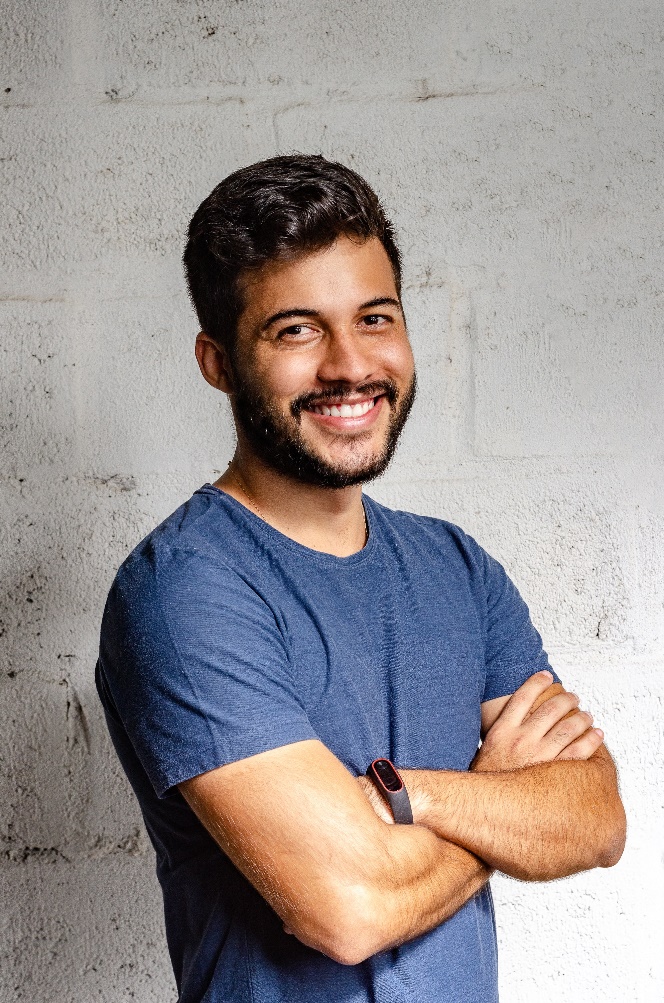 Date of Birth	:	01st January 1992 (AGE-29)Birth Time	:	10:00 PMBirthplace	:	PATNAGotra		:	BHARADWAJGan		:	DEVGANCast		:	Type your castePersonal DetailsEducation	:	B.Tech in Computer Science Occupation 	:	Asst. Engineer (Red hat)Height		:	5ft 10inchComplex	:	Fair	Language 	:	Hindi and English Family BackgroundFather 		:	Sri .Gautam Das Occupation 	:	Private JOBMother	:	Seema DasGrand Father	:	Sri. Arvind DasBrother	:	Vishnu DasSister		:	Neha DasMama		:	Anuj DasContact DetailsFather		:	Sri. Gautam DasPhone 		:	9000000000Mother	:	Seema DasPhone		:	9000000000 Expectations from PartnerI am looking for educated, with minded personality tall and beautiful in the 24 to 26 age group. A realistic approach to life, caring nature, and a willingness to be the torchbearer of family traditions will be a good match.